Техническая спецификацияПриложение 1 №НаименованиеОписаниеКол-во(шт.)Цена, без учета НДССумма, без учета НДС1Жесткий диск DH-ST8000VX004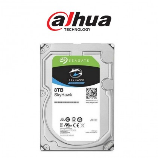 Жесткий диск Dahua ST8000VX004 HDD 8Tb:Жесткий диск, Dahua, ST8000VX004, HDD 8Tb, SATA 6Gb/s, 3.5" Накопители SkyHawk — эффективные, безопасные и надежные устройства хранения для сетевых видеорегистраторов, применяется весь обширный опыт, накопленный компанией Seagate. Жесткие диски Seagate SkyHawk – надежное устройство хранения данных, которое позиционируется в качестве составной части оборудования для видеонаблюдения. Модель рассчитана на высокую интенсивность записи. Ничто не мешает вам использовать диск и в составе домашнего или офисного компьютера.1129 464,29129 464,29ГарантияГарантияНе менее 12 месяцев.                                                                                                                                                 Товар должен быть новым, не бывшим в употреблении, не ранее 2022 года выпуска.Не менее 12 месяцев.                                                                                                                                                 Товар должен быть новым, не бывшим в употреблении, не ранее 2022 года выпуска.Не менее 12 месяцев.                                                                                                                                                 Товар должен быть новым, не бывшим в употреблении, не ранее 2022 года выпуска.Не менее 12 месяцев.                                                                                                                                                 Товар должен быть новым, не бывшим в употреблении, не ранее 2022 года выпуска.